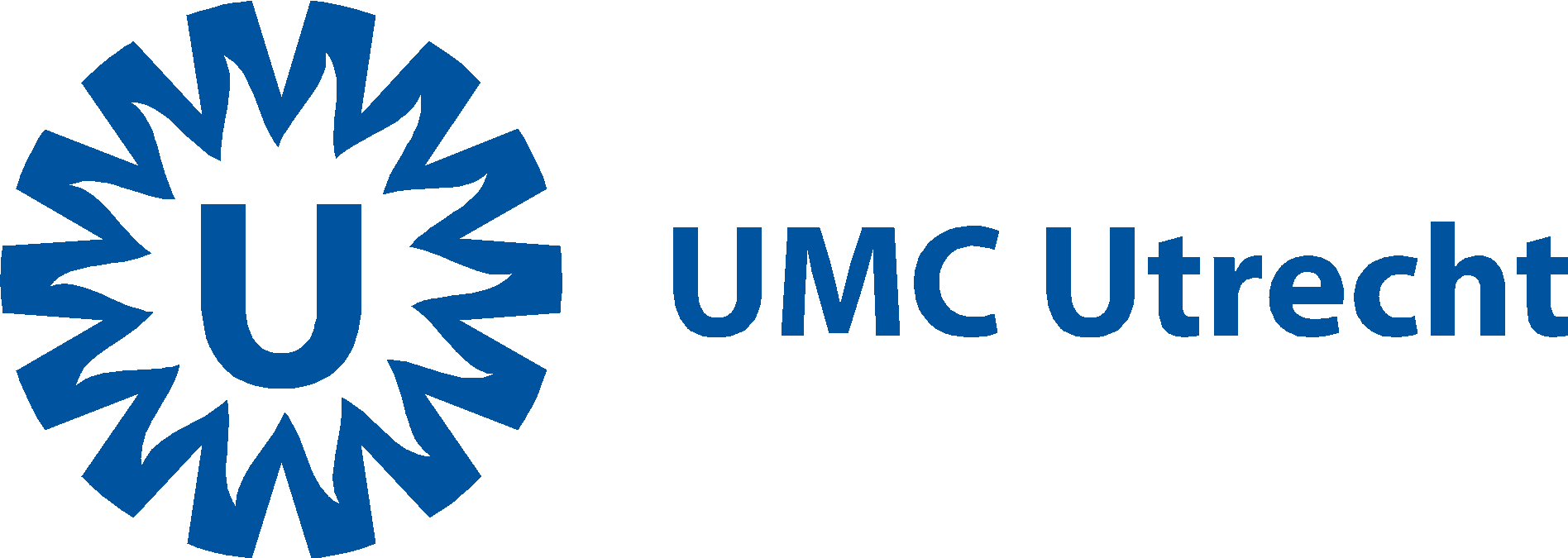 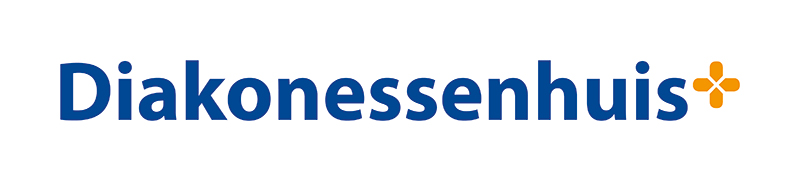 Utrecht, september  2019Beste collega, Graag nodigen wij je uit voor de bijeenkomst:“Masterclass regio Utrecht “MM en AML in de praktijkCasuïstiek en discussieVolgend op de zeer succesvolle Masterclasses in de regio Amsterdam, welke al jaren zeer goed gewaardeerd worden door de collega’s daar, willen we deze nascholing nu ook naar de regio Utrecht halen. Tijdens deze interactieve avond zullen we aan de hand van casuïstiek de laatste ontwikkelingen op het gebied van Multipel Myeloom en Acute Myeloide Leukemie met jullie bespreken. De bijeenkomst vindt plaats op woensdagavond 30 oktober 2019 in Kontakt der Kontinenten, Amersfoortsestraat 20 te Soesterberg. De locatie is goed bereikbaar op  korte afstand van de A28.Programma:	18.00	Ontvangst met lichte maaltijd18.30	Welkom door de voorzitter                                     		René van der Griend (Diak Utrecht)18.35	Casuïstiek MM				           	               Margot Jak (UMCU), moderator19.30-19.45	Pauze 	20.00  Casuïstiek AML – de oudere patiënt                                         Anna van Rhenen (UMCU), moderator	20.45  Einde bijeenkomst    Aan deelname zijn geen kosten verbonden. Sponsoring is aangevraagd bij Celgene en Takeda.Voor deze bijeenkomst is accreditatie aangevraagd bij de NIV. Je kunt je aanmelden via reply op deze mail met vermelding van deelname Masterclass MM/AML en BIG nummer: rvdgriend@diakhuis.nlWe zijn naarstig op zoek naar interessante casuïstiek! Graag ontvangen we op bovenstaand e-mailadres  meerdere praktijkcasus kort samengevat vanuit de deelnemers.Wij hopen je op woensdag 30 oktober a.s. te mogen verwelkomen. René van der Griend, Anna van Rhenen en Margot Jak 		